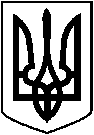  ЛЕТИЧІВСЬКА СЕЛИЩНА РАДА ХМЕЛЬНИЦЬКОГО РАЙОНУ ХМЕЛЬНИЦЬКОЇ ОБЛАСТІВИКОНАВЧИЙ КОМІТЕТ  Р І Ш Е Н Н Я  06.09.2022 р.                                     Летичів                                           № 158  Про надання  дозволу на  укладення договору купівлі житла від імені малолітніх дітей     Керуючись Законом України «Про місцеве самоврядування в Україні», статтею 177 Сімейного кодексу України, статтями 17,18 Закону України «Про охорону дитинства», пунктом 67 Порядку провадження органами опіки та піклування діяльності, повˈязаної із захистом прав дитини, затвердженого постановою Кабінету Міністрів України від 24 вересня 2008 року №866, та подання служби у справах дітей Летичівської селищної ради від 05.09.2022 року № 215, виконавчий комітетВ И Р І Ш И В :1.Надати особа та особа  дозвіл  на  придбання у власність по ¼ частини житлового будинку загальною  площею: 128,3 кв.м,  житловою площею: *** кв.м, з господарськими будівлями та спорудами, земельної ділянки: площею **** га, кадастровий  номер:  ***************, які знаходяться за адресою: смт  Летичів, вулиця  **********, будинок ****, Хмельницької області, Хмельницького району, на ім’я малолітніх дітей:  особа, ** ****** 20** року народження, та особа, ** ***** 20** року народження, за кошти виділені відповідно до  постанови  Кабінету Міністрів України від ********* року № **** “Питання забезпечення житлом внутрішньо переміщених осіб, які захищали  незалежність, суверенітет та територіальну цілісність України” ( зі змінами) для поліпшення житлових умов.2.Надати  батькам: особа  та особа дозвіл  на укладення договору  купівлі  по ¼ частці житла від імені малолітніх дітей: особа, **   ****** 20** року народження, та особа, **  ****** 20*** року народження.     2.Контроль за виконанням даного рішення покласти на  керуючу справами виконкому Антоніну САВРАНСЬКУ.Селищний голова                                                               Ігор ТИСЯЧНИЙ